Ciasto z batatów z polewą żurawinową Składniki na ok. 12 porcji:70 g zimnego masła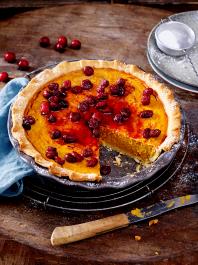 200 g mąkiSól1/2 łyżeczki proszku do pieczenia600 g batatów z USA1 łyżeczka mielonego cynamonu1 szczypta mielonej gałki muszkatołowej1 szczypta mielonych goździków1/2 łyżeczki mielonego imbiru1/2 łyżeczki ekstraktu z wanilii1 szczypta mielonego ziela angielskiego4 jajka (w rozmiarze M)3 listki żelatyny150 ml soku żurawinowego40 g suszonej żurawiny z USACukier puder do posypaniaPonadto:Mąka do posypania blatuTłuszcz i mąka do wysmarowania formySucha fasola do pieczenia „na ślepo”Forma do tarty (Ø 25 cm)Folia do żywnościPapier do pieczeniaEwentualnie folia aluminiowaPrzygotowanie:Pokroić masło w kostkę. Stopniowo zmieszać z mąką, 1/2 łyżeczki soli i proszkiem do pieczenia. Mieszając, dolewać 50 ml zimnej wody. Jeśli ciasto będzie zbyt suche, dodać kolejne 1-2 łyżki zimnej wody. Uformować ciasto w kulkę. Zawinąć w folię do żywności i włożyć do lodówki na ok. 1 godzinę.W międzyczasie obrać bataty, umyć i pokroić na kawałki. Gotować przez ok. 20 minut we wrzącej wodzie, następnie zlać wodę i schłodzić bataty.Rozwałkować ciasto na okrągło na oprószonym mąką blacie (ok. 32 cm Ø). Włożyć do natłuszczonej, oprószonej mąką formy na tartę (o średnicy ok. 25 cm). Docisnąć brzegi tarty, ściskając ciasto kciukiem i palcem wskazującym co 2 cm i formując dekoracyjną krawędź. Na ciasto wyłożyć papier do pieczenia. Na papier wysypać suszoną fasolę. W rozgrzanym piekarniku (piekarnik elektryczny: 200°C/ z termoobiegiem: 175°C / gazowy: zob. wskazówki producenta) piec „na ślepo” na drugim poziomie przez ok. 20 minut.W międzyczasie zmiksować na purée bataty z cynamonem, gałką muszkatołową, goździkami, 2 łyżeczkami soli, imbirem, ekstraktem z wanilii, zielem angielskim i jajkami. Wyjąć spód tarty z piekarnika. Usunąć papier do pieczenia i suchą fasolę. Wyłożyć masę z batatów na spód i piec w gorącym piekarniku w tej samej temperaturze przez kolejne 50 minut. Ewentualnie po ok. 40 minutach pieczenia przykryć folią aluminiową. Wyjąć tartę z piekarnika i ostudzić na kratce kuchennej.Rozrobić żelatynę w zimnej wodzie. Podgrzać sok z żurawiny w garnuszku. Dodać żelatynę i rozpuścić ją w gorącym soku. Dodać suszoną żurawinę, rozłożyć na tartę. Studzić przez ok. 30 minut. Oprószyć tartę z batatów cukrem pudrem.Czas przygotowania:  ok. 2 godziny, czas oczekiwania ok. 2 1/2 godzinyWartości odżywcze w jednej porcji:	Energia: 200 kcal/840 kJBiałko: 5 gTłuszcz: 7 gWęglowodany: 29 g